NOTA IMPORTANTL’article 66 de la Llei 39/2015 del procediment administratiu comú de les administracions públiques, estableix que les sol·licituds que es formulin a l’Administració hauran de contenir les dades que s’assenyalen al formulari.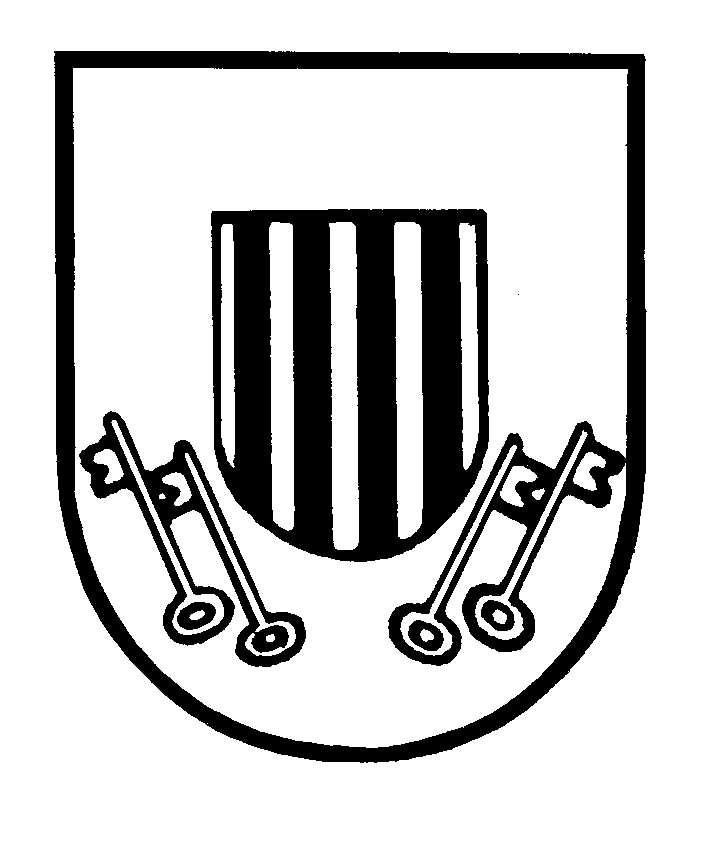 AJUNTAMENT DE SANTA CRISTINA D’AROAJUNTAMENT DE SANTA CRISTINA D’AROAJUNTAMENT DE SANTA CRISTINA D’AROAJUNTAMENT DE SANTA CRISTINA D’ARODADES DE LA PERSONA SOL·LICITANTDADES DE LA PERSONA SOL·LICITANTDADES DE LA PERSONA SOL·LICITANTDADES DE LA PERSONA SOL·LICITANTDADES DE LA PERSONA SOL·LICITANTDADES DE LA PERSONA SOL·LICITANTNom i cognoms:       Nom i cognoms:       Nom i cognoms:       Nom i cognoms:       DNI/NIE/NIF:      DNI/NIE/NIF:      Domicili:      Domicili:      Domicili:      Domicili:      Codi postal:      Codi postal:      Municipi:      Municipi:      Municipi:      Municipi:      Província:         Província:         Correu electrònic:      Correu electrònic:      Correu electrònic:      Correu electrònic:      Tel. Mòbil - Fix:         .      Tel. Mòbil - Fix:         .      DADES DE LA PERSONA REPRESENTANTDADES DE LA PERSONA REPRESENTANTDADES DE LA PERSONA REPRESENTANTDADES DE LA PERSONA REPRESENTANTDADES DE LA PERSONA REPRESENTANTDADES DE LA PERSONA REPRESENTANTNom i cognoms:       Nom i cognoms:       Nom i cognoms:       Nom i cognoms:       DNI/NIE/NIF:      DNI/NIE/NIF:      Domicili:      Domicili:      Domicili:      Domicili:      En qualitat de:     En qualitat de:     Municipi:      Municipi:      Municipi:      Municipi:      Codi postal:      Codi postal:      Correu electrònic:      Correu electrònic:      Correu electrònic:      Correu electrònic:      Tel. Mòbil – Fix:         .      Tel. Mòbil – Fix:         .      Vull rebre les notificacions de tota aquesta tramitació en format digital (imprescindible facilitar adreça de correu electrònic i número de telèfon mòbil pels avisos).AUTORITZACIÓ DE LA PERSONA SOL·LICITANTVull rebre les notificacions de tota aquesta tramitació en format digital (imprescindible facilitar adreça de correu electrònic i número de telèfon mòbil pels avisos).AUTORITZACIÓ DE LA PERSONA SOL·LICITANTVull rebre les notificacions de tota aquesta tramitació en format digital (imprescindible facilitar adreça de correu electrònic i número de telèfon mòbil pels avisos).AUTORITZACIÓ DE LA PERSONA SOL·LICITANTVull rebre les notificacions de tota aquesta tramitació en format digital (imprescindible facilitar adreça de correu electrònic i número de telèfon mòbil pels avisos).AUTORITZACIÓ DE LA PERSONA SOL·LICITANTVull rebre les notificacions de tota aquesta tramitació en format digital (imprescindible facilitar adreça de correu electrònic i número de telèfon mòbil pels avisos).AUTORITZACIÓ DE LA PERSONA SOL·LICITANTVull rebre les notificacions de tota aquesta tramitació en format digital (imprescindible facilitar adreça de correu electrònic i número de telèfon mòbil pels avisos).AUTORITZACIÓ DE LA PERSONA SOL·LICITANT(Omplir si no és la persona titular)(Omplir si no és la persona titular)(Omplir si no és la persona titular) La persona titular o propietària d’aquesta sol·licitud autoritza a:        a gestionar-la davant l’Ajuntament. I perquè així consti, ho signo el dia       /      /      .                            Signatura: La persona titular o propietària d’aquesta sol·licitud autoritza a:        a gestionar-la davant l’Ajuntament. I perquè així consti, ho signo el dia       /      /      .                            Signatura: La persona titular o propietària d’aquesta sol·licitud autoritza a:        a gestionar-la davant l’Ajuntament. I perquè així consti, ho signo el dia       /      /      .                            Signatura: La persona titular o propietària d’aquesta sol·licitud autoritza a:        a gestionar-la davant l’Ajuntament. I perquè així consti, ho signo el dia       /      /      .                            Signatura: La persona titular o propietària d’aquesta sol·licitud autoritza a:        a gestionar-la davant l’Ajuntament. I perquè així consti, ho signo el dia       /      /      .                            Signatura: La persona titular o propietària d’aquesta sol·licitud autoritza a:        a gestionar-la davant l’Ajuntament. I perquè així consti, ho signo el dia       /      /      .                            Signatura:EXPOSOEXPOSOEXPOSO(Feu constar els fets i raonaments en els quals fonamenteu la vostra petició)(Feu constar els fets i raonaments en els quals fonamenteu la vostra petició)(Feu constar els fets i raonaments en els quals fonamenteu la vostra petició)(Feu constar els fets i raonaments en els quals fonamenteu la vostra petició)(Feu constar els fets i raonaments en els quals fonamenteu la vostra petició)(Feu constar els fets i raonaments en els quals fonamenteu la vostra petició)DEMANODEMANODEMANO(Concreteu aquí la vostra petició de la manera més clara i breu possible)(Concreteu aquí la vostra petició de la manera més clara i breu possible)(Concreteu aquí la vostra petició de la manera més clara i breu possible)(Concreteu aquí la vostra petició de la manera més clara i breu possible)(Concreteu aquí la vostra petició de la manera més clara i breu possible)(Concreteu aquí la vostra petició de la manera més clara i breu possible)Amb aquesta signatura autoritzo a l’Ajuntament de Santa Cristina d’Aro, l’accés a les dades i als antecedents que, consten en fitxers d’altres administracions públiques, siguin precises per a la tramitació i la resolució de la present sol·licitud. SIGNATURASanta Cristina d’Aro,    de         de 20  	Amb aquesta signatura autoritzo a l’Ajuntament de Santa Cristina d’Aro, l’accés a les dades i als antecedents que, consten en fitxers d’altres administracions públiques, siguin precises per a la tramitació i la resolució de la present sol·licitud. SIGNATURASanta Cristina d’Aro,    de         de 20  	Amb aquesta signatura autoritzo a l’Ajuntament de Santa Cristina d’Aro, l’accés a les dades i als antecedents que, consten en fitxers d’altres administracions públiques, siguin precises per a la tramitació i la resolució de la present sol·licitud. SIGNATURASanta Cristina d’Aro,    de         de 20  	Amb aquesta signatura autoritzo a l’Ajuntament de Santa Cristina d’Aro, l’accés a les dades i als antecedents que, consten en fitxers d’altres administracions públiques, siguin precises per a la tramitació i la resolució de la present sol·licitud. SIGNATURASanta Cristina d’Aro,    de         de 20  	Amb aquesta signatura autoritzo a l’Ajuntament de Santa Cristina d’Aro, l’accés a les dades i als antecedents que, consten en fitxers d’altres administracions públiques, siguin precises per a la tramitació i la resolució de la present sol·licitud. SIGNATURASanta Cristina d’Aro,    de         de 20  	Amb aquesta signatura autoritzo a l’Ajuntament de Santa Cristina d’Aro, l’accés a les dades i als antecedents que, consten en fitxers d’altres administracions públiques, siguin precises per a la tramitació i la resolució de la present sol·licitud. SIGNATURASanta Cristina d’Aro,    de         de 20  	NOTIFICACIÓ ELECTRÒNICAAVÍS: La Llei 39/2015, d’1 d’octubre, de procediment administratiu comú de les administracions públiques, l’article 14.2 obliga a totes les persones jurídiques, a relacionar-se amb les administracions públiques per mitjans electrònics, des del dia 2 d’octubre de 2016. Aquesta notificació en paper que rebeu serà de les últimes que us lliurarà l’Ajuntament de Santa Cristina d’Aro. A partir d’ara, totes les notificacions (d’acord amb els articles 41, 43 i 44 de la Llei 39/2015) que us haguem de fer arribar seran generades pel nostre gestor documental i dipositades, mitjançant l’e-Notum, a la carpeta ciutadana del nostre web, a la qual podreu accedir, amb identificació. Segons l’article 14.1, totes aquelles persones físiques que vulguin rebre avisos de l’enviament de notificacions cal que ens proporcionin una adreça de correu electrònic i un número de telèfon mòbil.Un enllaç en aquests avisos, mitjançant correu electrònic o telèfon mòbil, els permetrà accedir a la documentació.PROTECCIÓ DE DADESD’acord amb la Llei 15/99 de 13 de desembre, de protecció de dades de caràcter personal, s’informa a la persona interessada que les dades facilitades s’incorporaran en un fitxer creat per l’Ajuntament de Santa Cristina d’Aro per deixar constància de l’entrada i sortida de documents i per al seguiment dels tràmits, actuacions i l’exercici de les seves competències i funcions.  Únicament seran comunicades a  altres administracions públiques en els casos previstos legalment. Així mateix s’informa de la possibilitat d’exercir els drets d’accés, rectificació, cancel·lació i oposició, en els termes inclosos a la legislació vigent, mitjançant escrit presentat en el registre de l‘Ajuntament de Santa Cristina d'Aro.